نموذج السيرة الذاتية لعضو هيئة التدريسد/ ساره عبد الله الصبيحالتخصص/ النحو والصرفأولا : البيانات الشخصية:ثانياً:   المؤهلات العلمية:ثالثاً:   الدرجات  العلمية: رابعاً: المهام الإدارية التي كُلف بها العضو      :  خامساً: اللجان التي شارك فيها العضو :  سادساً: المشاركات التي شارك فيها العضو في خدمة الجامعة و المجتمع:سابعاً: الأنشطة العلمية:الإنتاج العلمي (المنشور/المقبول للنشر)  :اللَّام المقترنة بالفعل في صحيح البخاري- بحث مستل من رسالة الدكتوراه – نشر في المؤتمر العالمي الأول: التحديات والآفاق-الجامعة الإنسانية بماليزيا، بتاريخ: 1-2/11/1438هـ الموافق 25/7/2017م. 2- الأمثال في كتاب إتحاف ذوي الاستحقاق ببعض مراد المرادي وزوائد أبي إسحاق:  دراسة نحوية،  المجلة العربية للعلوم و نشر الأبحاث, 6(2). https://doi.org/10.26389/AJSRP.S190320المقررات الدراسية التي قام العضو بتدريسها  :الإشراف على رسائل الماجستير والدكتوراه:‌العضوية في الجمعيات العلمية : الدورات التدريبية :المؤتمرات والندوات وورش العمل:الانجازات والأنشطة العلمية الأخرى :المملكة العربية السعودية                                                   وزارة التعليم العــــــــاليجامعة المجمعـــــــــــــةكليــــــة التربية بالزلفيقسم اللغة العربية 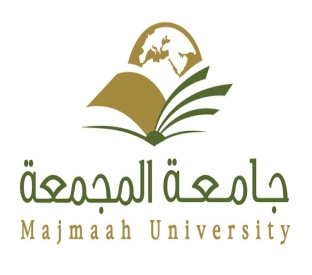 اسم عضو هيئة التدريس ساره عبد الله الصبيحالقسم : اللغة العربيةرقم السجل المدني 1028497772اسم الكلية كلية التربية بالزلفيتاريخ الميلاد 1398-6-26 الجوال0554448892الحالة الاجتماعية متزوجةهاتف العمل 3840البريد الالكتروني s.alsabeeh@mu.edu.saالمؤهلتاريخ الحصول عليهالتخصصالجامعة والكليةالبكالوريوس 10 /  3  /1421 هـدرجة البكالريوس في الآداب والتربيةكلية التربية للبناتالماجستير 1432هـ 2011 ملغة عربية وآدابهاجامعة القصيمالدكتوراه 1439هـ	/2017ماللغة العربية -النحو والصرفجامعة الملك سعودالدرجة العلميةتاريخ الحصول عليهالجهةأستاذ مساعد9-2-1440هـجامعة المجمعةأستاذ مشاركاستاذ-محاضر11-6-1432هـجامعة المجمعةمعيد20-10-1421هـكلية التربية بالزلفيم. المهام الإدارية فترة التكليف  121مسؤولة قسم الانتساب بكلية التربية بالزلفي1424هـ22منسقة الجودة الشاملة بكلية التربية بمحافظة الزلفي1428هـ -1429هـ3رئيسة النشاط الطلابي بكلية التربية بمحافظة الزلفي1428- 1431هـ4أمينة النشاط الطلابي1431-1432هـ.5رئيسة لجنة الجداول1439-1440هـ.م. اسم اللجنة مهام اللجنة فترة عمل اللجنة 11لجنة التأديب الطلابي بكلية التربية بالزلفي1432- 14332لجنة التأديب الطلابي بجامعة المجمعة1432- 143332اللجنة العلمية بجامعة المجمعة1432- 143343رئيسة لجنة الجداول1439-1440هـ.5لجنة الجداول بقسم اللغة العربية1439-1440هـ6لجنة الجداول والاختبارات بقسم اللغة العربية1440-14427لجنة الاحتياج بقسم اللغة العربية1440-1441م. اسم المشاركة  نوع المشاركة الفترة 11فعاليات ربيعنا بالزلفيإدارة المهرجان1430هـ2فعاليات صيف الزلفيرئيسة اللجنة الثقافية	1429هـ3يوم اليتيم العربي الجمعية الخيرية بمحافظة الزلفيمحاضره اليتيم21/4/1429هـ4إدارة ملتقى عالم المرأة والطفل بجامعة المجمعةالاداره1433/ 1434هـ.5مركز المجتمع النسوي بالزلفيدورة تدريبية في الخط والاملاء     1438/1439هـم. اسم المقرر رقم المقررالمرحلة 1مقرر النحو   (1), (2), (3), ، (4) (5)، (7)الجامعية2مقرر اللغة العربية  (1), (2) , (3) , (4)الجامعية3مقرر النحو والصرف (1), (2), (3)الجامعية4الأدب الجاهليالجامعية5مقرر العروضالجامعية6مقرر النصوص التطبيقيةالجامعية7مقرر كتاب قديمالجامعية8مقرر النصوص التحليلية الجامعية9مقرر التدريبات اللغوية  (1), (2)الجامعية10مقرر المهارات الكتابية الجامعية11مقرر البلاغة النبويةالجامعية12مقرر التطبيقات النحويةالجامعية13مقرر صرف 3 ، صرف 4الجامعيةم.عنوان الرسالةالمرحلة12م. اسم الجمعية مقر الجمعية نوع العضوية12م. اسم الدورة  مكان الانعقاد تاريخ الانعقادإعداد المدربينعن بعد موقع إثرائي26- 8-20201أساسيات القيادةعن بعد موقع دروب15-7-20202إدارة التغييرعن بعد موقع إثرائي24-11-14413مقدمة في برنامج مايكروسوفت اكسلعن بعد موقع دروب19-10-20194مهارات القيادةعن بعد موقع دروب12-10-20195إعداد التقاريرعن بعد موقع إثرائي9-6-20206دورة تطبيقات الويب جامعة المجمعة12- 6- 1440مهارات حل المشكلاتعن بعد موقع دروب19-10-20197الكائنات التطبيقية للأوفيس 365واستخداماتهافي التدريس الجامعي 1440جامعة المجمعة14408أخصائي تنظيم المعارض والمؤتمرات المعتمدالرياض26/11/20119المدرب المعتمد في قبعات التفكير الستالزلفي7/3/143010القيادة التحويلية والموقفية كأسلوب للتغير المؤسسي الفعالماليزيا24/8/1432تأسيس في اللغة الإنجليزية والمكونة من مستويين تمهيدي والأولالزلفي12/10/1432اعداد المتدربين الإحترافيةمكة المكرمة30/3/1432م. اسم المؤتمرات او الندوات او ورش العمل مكان الانعقاد تاريخ الانعقاد1234